Victor Valley Community College DistrictCOLLEGE COUNCIL MINUTES 	WEDNESDAY, MAY 2, 2018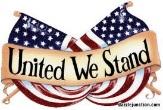 SAC, ROOM 44-C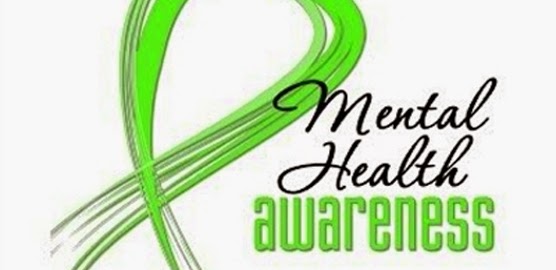 College Council will be meeting in the Student Activities Center, Room 44-C from 2:00p.m. – 4:00p.m.Present: Roger Wagner, Harry Bennett, April Allen, Trish Ellerson, Deedee Garcia, Arthur Lopez, Peter Maphumulo, Herb English, Mason Blanche, Debbie Peterson, Cheryl Elsmore, Karen Engelsen, Ed Burg, Melanie Jones, Tracey Richardson, Kevin Leahy, Corey Timberlake, Diane Wollan, Leonard Knight, Robert Sewell, Hamid Eydgahi, Cathy Ekpo.: Victoria Martinelli  Call to OrderRoger called the meeting to order at 2:03pm.Announcement of items added or deleted to the agenda.Approval of the MinutesApril 04, 2018 – It was MSC (Lee Bennett/Arthur Lopez, all in favor) to approve the April 4, 2018 Minutes. Informational/Discussion: May 08, 2018 Board Agenda Review ~ Roger Wagner (Attachment)Dr. Wagner reviewed the May 8, 2018 Board of Trustees agenda with the group for discussion, accuracy and transparency. Informational/Discussion: Revision to Charge for Facilities Committee ~ Estela Wansten (Attachment) Robert Sewell reported out on the revision of the facilities committee charges. Informational/Discussion: Guided Pathways – Overview ~ Karen Engelsen Karen reported out on the outcome of the Guided Pathways meetings and thanked everyone for their participation. She announced the remainder of upcoming meetings and would like for everyone to attend the Guided Pathways Solutions Summit on Friday, May 18th and thanked Roger for donating a laptop for the drawing. Committee Updates:Diversity Committee: no reportEnvironmental Health & Safety Committee: Chief reported out on the active shooter exercise on Excelsior’s campus. Facilities Committee: Robert Sewell reported out on behalf of Steve Garcia. The Committee is reviewing their charge, discussion regarding signage and the Mass Notification System. Ground breaking for the One Stop will occur on June 21st, more information to follow. Finance Budget & Planning Committee: Deedee Garcia reported that the committee has not met. Employee Professional Development Committee: Trish Ellerson reported that the committee met last week, discussed future plans and announced that professional development funds have been exhausted.Student Success and Support Committee: Herb English reported that the committee met on April 19th, plan discussions for AB705.Technology Committee: Kevin Leahy reported that the committee is in the process of rewriting AP’s associated with the technology process, project period for May is ending, and looking into the way data and data security is handled. Future Meeting Topics:	Dr. Wagner would like to bring AP 1201 to a future College Council meeting for another look so that it can eventually go to the Academic Senate for reviewKevin Leahy made a motion that he would like to see recognition of the successes on campus during every College Council meeting as a regular standing agenda item, and possibly report out to the Board of Trustees every other month, seconded by Hamid Eydgahi, all in favor to add this as a regular standing agenda item, motion passes. 			Adjourn: 		Dr. Wagner adjourned the meeting at 2:59pm.